31 октября 2012 годаИнформация по исполнению плана закупок на 2012 годза октябрьГенеральный директор                                                                    Б.Г. Скоробогачёв 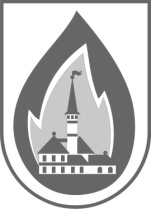 Г А Т Ч И Н А Г А ЗОТКРЫТОЕ АКЦИОНЕРНОЕ ОБЩЕСТВО188304, Россия, Ленинградская область,г. Гатчина, ул. Лейтенанта Шмидта, д. 16Телефон/факс: (81371) 9-34-76E-mail: office@gatchinagaz.ru_______________________________________________“          ”                      2012 г. Исх. № _________